浙江大学管理学院研究生政审调档介绍函                :贵单位考生，姓名          ，手机号               ，拟录取为我校2020年秋季入学研究生，初试、复试成绩均合格，现根据教育部和浙江大学有关规定进行政审调档，请贵单位协助做好该考生政审、调档工作。1、政审表基本信息、履历由考生填写，其他内容均需政审单位填写并盖章，由单位或考生于 6月19日前寄回浙江大学管理学院。2、考生档案请单位于6月30日前寄到浙江大学管理学院，应届生直接从高校寄出的，可延至7月12日前寄到。邮寄地址：杭州市西湖区 浙江大学紫金港校区行政楼501B 管理学院学生工作与职业发展中心 王老师收联系电话： 0571-88206807此致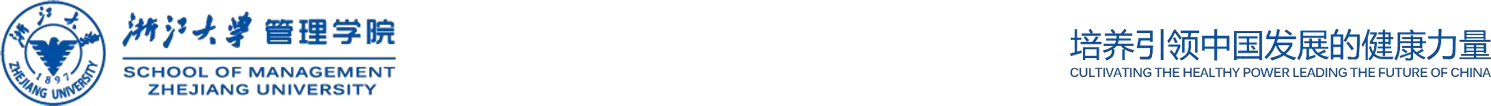 敬礼！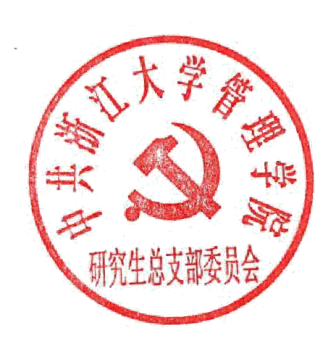 中共浙江大学管理学院研究生总支部委员会管理学院学生工作与职业发展中心2020年6月5日